EVACUATION AND REPOPULATION PLAN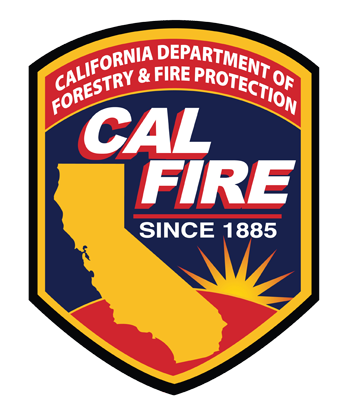 Rev 2 (05/13)This packet will assist emergency response personnel in the implementation of an evacuation and repopulation plan.Evacuation Plan Instructions (Blocks 1-12):Block 1.	Fill in the incident name, incident number, name of preparer, and date and time prepared.Block 2.	Fill in affected area(s). Be specific and include community names, streets, or map page grids. Include type of protective action for each area: (Immediate) Evacuation Order, Evacuation Warning, Closures, Shelter in Place, use of Safe Refuge Areas, use of Community Safe Refuge Areas, use of Survival Areas. Use each numbered line for a separate area. See ‘Definitions’ for assistance.Block 3.	List decision points to initiate protective actions for each area noted above. Each numbered line corresponds with a numbered affected area listed above.Block 4.	Enter the predicted time that the incident, situation, hazard, or fire will take once it arrives at a decision point, and until it reaches an affected area. Block 5.	Obtain Incident Commander’s signature, agency identifier, and date of signature. Block 6.	Obtain signature of law enforcement or Operations Section personnel in charge of implementing the plan.Note: The first page of the plan can be used to document an immediate need evacuation.  As time allows, continue filling out the following pages for planned evacuations. Block 7.	List traffic control points that agencies will use to block or limit access to the incident or area. The locations of traffic control points (TCPs) are usually determined by law enforcement. List the level of closure associated with each traffic control point. The level of closure is generally determined by the Incident Commander with input from the Operations Section and Safety Officer. The level of closure may be adjusted within minutes depending on the incident’s activity. A information sheet on the TCP with level of closure should be provided to staff manning the TCP.   A map should be made identifying traffic control points and evacuation areas.Block 8.	List the methods that the law enforcement agency having jurisdiction will use to notify the public of protective actions being implemented in an area.Block 9.	List evacuation routes for the public to exit an affected area. Evacuation routes should be added to an incident travel map if possible.Block 10.	List travel routes for emergency responders into the incident or evacuation area. Travel routes to be used by emergency vehicles should be added to an incident travel map if possible. Block 11.	List public shelters open for the incident. Provide an address for the shelter and contact information that can be provided to the media, elected officials, and the public. Block 12.	List animal shelters for large animals and household pets. Provide an address for the shelter and contact information that can be provided to the media, elected officials, and the public. Note: This is the last step of the Evacuation Plan. The Repopulation Plan begins below.Repopulation Plan Instructions Blocks 13-17): Block 13.	Fill in the incident name, incident number, and the date/time the plan should be initiated. This is the first step of the Incident Repopulation Plan.Block 14.	List areas that are being affected by the Repopulation Plan. For each area, list any closures that will remain in effect once the area is repopulated. Block 15.	Place a check by each safety issue once the item has been mitigated or cleared by the authorizing individual as well as the date and time it was authorized.Block 16.	Distribute the plan as detailed. Place a check for each position as the plan is distributed.Block 17.	Add the name of the preparer and have the Incident Commander date and sign the plan.Repopulation criteria shall take into account emergency worker safety and the community needs.Control of repopulation to an evacuated area shall be accomplished during planning meetings with command and general staff, and coordinated with media releases and incident action plan instructions. Local residents may be allowed to repopulate with escorts or while mop-up operations and infrastructure repair continue if the situation allows.  Coordination with assisting and cooperating agencies is critical to the success of repopulation planning. Ultimately it is a law enforcement decision based on fire department input to approve repopulation of citizens back into an area previously closed or evacuated. DefinitionsEvacuation Order-Movement of community members out of a defined area due to an immediate threat to life and property from an emergency incident. An Evacuation Order should be used when there is potential or actual threat to civilian life within 1 to 2 hours or when the IC deems it necessary to protect civilians.Evacuation Warning-Alerting of community members in a defined area of a potential threat to life and property from an emergency incident. An Evacuation Warning may be issued when the potential or actual threat to civilian life is more than 2 hours away. Levels of Closure-A closure prohibits the usage or occupancy of a defined area such as a park, beach, or road due to a potential or actual threat to public health and/or safety. Media is allowed under all closure levels unless prohibited under PC 409.5Level 1 Closure / Color Code Green- Closed to all traffic except local residents; may require escorts.Level 2 Closure / Color Code Yellow - Closed to all traffic except FD, LE, and critical incident resources (i.e. utility companies, Caltrans, County Roads, etc.). Level 3 Closure / Color Code  - Closed to all traffic except FD and LE.Level 4 Closure / Color Code Red -Closed to all traffic including FD and LE. Shelter in Place-Directing community members to stay secured inside their current location. Used if evacuation will cause higher potential of loss of life. Safe Refuge Area-A temporary location to hold evacuees until safe evacuation is possible.Rescue- Emergency actions taken within the affected area to recover and remove injured or trapped citizens. Boundaries of the areas where rescue is planned should be identified on the incident map with notation that entry is restricted to rescue workers only. DefinitionsEvacuation Order-Movement of community members out of a defined area due to an immediate threat to life and property from an emergency incident. An Evacuation Order should be used when there is potential or actual threat to civilian life within 1 to 2 hours or when the IC deems it necessary to protect civilians.Evacuation Warning-Alerting of community members in a defined area of a potential threat to life and property from an emergency incident. An Evacuation Warning may be issued when the potential or actual threat to civilian life is more than 2 hours away. Levels of Closure-A closure prohibits the usage or occupancy of a defined area such as a park, beach, or road due to a potential or actual threat to public health and/or safety. Media is allowed under all closure levels unless prohibited under PC 409.5Level 1 Closure / Color Code Green- Closed to all traffic except local residents; may require escorts.Level 2 Closure / Color Code Yellow - Closed to all traffic except FD, LE, and critical incident resources (i.e. utility companies, Caltrans, County Roads, etc.). Level 3 Closure / Color Code Orange - Closed to all traffic except FD and LE.Level 4 Closure / Color Code Red -Closed to all traffic including FD and LE. Shelter in Place-Directing community members to stay secured inside their current location. Used if evacuation will cause higher potential of loss of life. Safe Refuge Area-A temporary location to hold evacuees until safe evacuation is possible.Rescue- Emergency actions taken within the affected area to recover and remove injured or trapped citizens. Boundaries of the areas where rescue is planned should be identified on the incident map with notation that entry is restricted to rescue workers only. DefinitionsEvacuation Order-Movement of community members out of a defined area due to an immediate threat to life and property from an emergency incident. An Evacuation Order should be used when there is potential or actual threat to civilian life within 1 to 2 hours or when the IC deems it necessary to protect civilians.Evacuation Warning-Alerting of community members in a defined area of a potential threat to life and property from an emergency incident. An Evacuation Warning may be issued when the potential or actual threat to civilian life is more than 2 hours away. Levels of Closure-A closure prohibits the usage or occupancy of a defined area such as a park, beach, or road due to a potential or actual threat to public health and/or safety. Media is allowed under all closure levels unless prohibited under PC 409.5Level 1 Closure / Color Code Green- Closed to all traffic except local residents; may require escorts.Level 2 Closure / Color Code Yellow - Closed to all traffic except FD, LE, and critical incident resources (i.e. utility companies, Caltrans, County Roads, etc.). Level 3 Closure / Color Code Orange - Closed to all traffic except FD and LE.Level 4 Closure / Color Code Red -Closed to all traffic including FD and LE. Shelter in Place-Directing community members to stay secured inside their current location. Used if evacuation will cause higher potential of loss of life. Safe Refuge Area-A temporary location to hold evacuees until safe evacuation is possible.Rescue- Emergency actions taken within the affected area to recover and remove injured or trapped citizens. Boundaries of the areas where rescue is planned should be identified on the incident map with notation that entry is restricted to rescue workers only. EVACUATION PLAN     (Blocks 1-12)EVACUATION PLAN     (Blocks 1-12)EVACUATION PLAN     (Blocks 1-12)EVACUATION PLAN     (Blocks 1-12)EVACUATION PLAN     (Blocks 1-12)EVACUATION PLAN     (Blocks 1-12)EVACUATION PLAN     (Blocks 1-12)Block 1Block 1Incident Name:Incident Name:Incident #:Incident #:Incident #:Prepared by:Prepared by:Prepared by:Date:Date:Time:Time:Block 2Block 2Affected Area(s) & TypeEvacuation Order, Warning, Shelter in Place, Closure, Safe Refuge AreaAffected Area(s) & TypeEvacuation Order, Warning, Shelter in Place, Closure, Safe Refuge AreaAffected Area(s) & TypeEvacuation Order, Warning, Shelter in Place, Closure, Safe Refuge AreaAffected Area(s) & TypeEvacuation Order, Warning, Shelter in Place, Closure, Safe Refuge AreaAffected Area(s) & TypeEvacuation Order, Warning, Shelter in Place, Closure, Safe Refuge Area1.2.3.4.5.Block 3Block 3Decision Points to Initiate Above ActionsDecision Points to Initiate Above ActionsBlock 4Block 4Predicted Time to Reach Affected Area1.             Hour(s)             Hour(s)             Hour(s)2.             Hour(s)             Hour(s)             Hour(s)3.             Hour(s)             Hour(s)             Hour(s)4.             Hour(s)             Hour(s)             Hour(s)5.             Hour(s)             Hour(s)             Hour(s)Block 5Block 5Incident Commander(s) Incident Commander(s) Incident Commander(s) Incident Commander(s) Incident Commander(s) Name & SignatureAgency:Name & SignatureAgency:Name & SignatureAgency:Name & SignatureAgency:Date:Date:Date:Name & SignatureAgency:Name & SignatureAgency:Name & SignatureAgency:Name & SignatureAgency:Date:Date:Date:Name & SignatureAgency:Name & SignatureAgency:Name & SignatureAgency:Name & SignatureAgency:Date:Date:Date:Name & SignatureAgency:Name & SignatureAgency:Name & SignatureAgency:Name & SignatureAgency:Date:Date:Date:Block 6Block 6Law Enforcement or Operations Sec. Chief Law Enforcement or Operations Sec. Chief Law Enforcement or Operations Sec. Chief Law Enforcement or Operations Sec. Chief Law Enforcement or Operations Sec. Chief Name & SignatureAgency:Name & SignatureAgency:Name & SignatureAgency:Name & SignatureAgency:Date:Date:Date:Block 7Block 7Traffic Control PointsLevels of Closure for Area1.2.3.4.5.6.7.8.9.10.Closure Levels:Level 1 / Color Code  Green: Closed to all traffic except local residents; may require escorts.Level 2 / Color Code Yellow: Closed to all traffic except FD, LE, and other critical incident resources ( i.e. utility companies, Caltrans, County Roads etc.)Level 3 / Color Code : Closed to all traffic except FD and LELevel 4 / Color Code Red: Closed to all traffic including FD and LETraffic control points must cover all sides of the incident and should be located outside the Evacuation Warning area. Traffic control points should be identified as TCP on the incident maps and closure levels identified for each point. (Example: TCP 4 refers to  Level 4 closure). Points should also be displayed on evacuation maps.Provide a Traffic Control Info Sheet to TCP staff if possible.Media is allowed access under all closure levels unless prohibited by Penal Code Section 409.5Closure Levels:Level 1 / Color Code  Green: Closed to all traffic except local residents; may require escorts.Level 2 / Color Code Yellow: Closed to all traffic except FD, LE, and other critical incident resources ( i.e. utility companies, Caltrans, County Roads etc.)Level 3 / Color Code : Closed to all traffic except FD and LELevel 4 / Color Code Red: Closed to all traffic including FD and LETraffic control points must cover all sides of the incident and should be located outside the Evacuation Warning area. Traffic control points should be identified as TCP on the incident maps and closure levels identified for each point. (Example: TCP 4 refers to  Level 4 closure). Points should also be displayed on evacuation maps.Provide a Traffic Control Info Sheet to TCP staff if possible.Media is allowed access under all closure levels unless prohibited by Penal Code Section 409.5Closure Levels:Level 1 / Color Code  Green: Closed to all traffic except local residents; may require escorts.Level 2 / Color Code Yellow: Closed to all traffic except FD, LE, and other critical incident resources ( i.e. utility companies, Caltrans, County Roads etc.)Level 3 / Color Code : Closed to all traffic except FD and LELevel 4 / Color Code Red: Closed to all traffic including FD and LETraffic control points must cover all sides of the incident and should be located outside the Evacuation Warning area. Traffic control points should be identified as TCP on the incident maps and closure levels identified for each point. (Example: TCP 4 refers to  Level 4 closure). Points should also be displayed on evacuation maps.Provide a Traffic Control Info Sheet to TCP staff if possible.Media is allowed access under all closure levels unless prohibited by Penal Code Section 409.5Closure Levels:Level 1 / Color Code  Green: Closed to all traffic except local residents; may require escorts.Level 2 / Color Code Yellow: Closed to all traffic except FD, LE, and other critical incident resources ( i.e. utility companies, Caltrans, County Roads etc.)Level 3 / Color Code : Closed to all traffic except FD and LELevel 4 / Color Code Red: Closed to all traffic including FD and LETraffic control points must cover all sides of the incident and should be located outside the Evacuation Warning area. Traffic control points should be identified as TCP on the incident maps and closure levels identified for each point. (Example: TCP 4 refers to  Level 4 closure). Points should also be displayed on evacuation maps.Provide a Traffic Control Info Sheet to TCP staff if possible.Media is allowed access under all closure levels unless prohibited by Penal Code Section 409.5Block 8Block 8Process for Initial Notification of Public & Time Initiated(Phone, EAS, Sirens, Door-to-Door) By Who, Date and Time InitiatedProcess for Initial Notification of Public & Time Initiated(Phone, EAS, Sirens, Door-to-Door) By Who, Date and Time Initiated1.2.3.4.Block 9Block 9Evacuation Routes for Public (Exiting area)Evacuation Routes for Public (Exiting area)1.2.3.4.5.6.Block 10Block 10Travel Routes for Emergency Responders (Entering Area)Travel Routes for Emergency Responders (Entering Area)1.2.3.4.5.6.Routes shall be coordinated with IC, Ops & Logs Sec. Chiefs. Routes for Evacuation Order areas should be determined first.  Display evacuation routes on incident maps and ensure EOC(s) are informed if activated.Consider transportation and barricade needs early. Routes shall be coordinated with IC, Ops & Logs Sec. Chiefs. Routes for Evacuation Order areas should be determined first.  Display evacuation routes on incident maps and ensure EOC(s) are informed if activated.Consider transportation and barricade needs early. Routes shall be coordinated with IC, Ops & Logs Sec. Chiefs. Routes for Evacuation Order areas should be determined first.  Display evacuation routes on incident maps and ensure EOC(s) are informed if activated.Consider transportation and barricade needs early. Routes shall be coordinated with IC, Ops & Logs Sec. Chiefs. Routes for Evacuation Order areas should be determined first.  Display evacuation routes on incident maps and ensure EOC(s) are informed if activated.Consider transportation and barricade needs early. Block 11Block 11Public Shelters or Safe PointsName, Address, and Contact InformationPublic Shelters or Safe PointsName, Address, and Contact Information1.2.3.4.5.ICP (or EOC as applicable) should identify approximate number of evacuees, anticipated duration of incident, and direction emergency may head, to assist Red Cross in choosing a safe shelter location.Public shelters should be staffed with Incident Information Officers.Display public shelters on incident maps with a red cross. ICP (or EOC as applicable) should identify approximate number of evacuees, anticipated duration of incident, and direction emergency may head, to assist Red Cross in choosing a safe shelter location.Public shelters should be staffed with Incident Information Officers.Display public shelters on incident maps with a red cross. ICP (or EOC as applicable) should identify approximate number of evacuees, anticipated duration of incident, and direction emergency may head, to assist Red Cross in choosing a safe shelter location.Public shelters should be staffed with Incident Information Officers.Display public shelters on incident maps with a red cross. ICP (or EOC as applicable) should identify approximate number of evacuees, anticipated duration of incident, and direction emergency may head, to assist Red Cross in choosing a safe shelter location.Public shelters should be staffed with Incident Information Officers.Display public shelters on incident maps with a red cross. Block 12Block 12Large Animal/Pet Shelters-Name, Address, and Contact InformationLarge Animal/Pet Shelters-Name, Address, and Contact Information1.2.3.4.Animal/pet shelter locations must be coordinated between LE and Animal Control. ICP or (EOC as applicable) should identify approximate number/type of pets and anticipated duration of incident. Animal/pet shelter locations must be coordinated between LE and Animal Control. ICP or (EOC as applicable) should identify approximate number/type of pets and anticipated duration of incident. Animal/pet shelter locations must be coordinated between LE and Animal Control. ICP or (EOC as applicable) should identify approximate number/type of pets and anticipated duration of incident. Animal/pet shelter locations must be coordinated between LE and Animal Control. ICP or (EOC as applicable) should identify approximate number/type of pets and anticipated duration of incident. REPOPULATION PLAN  (Blocks 13-17)REPOPULATION PLAN  (Blocks 13-17)REPOPULATION PLAN  (Blocks 13-17)REPOPULATION PLAN  (Blocks 13-17)REPOPULATION PLAN  (Blocks 13-17)REPOPULATION PLAN  (Blocks 13-17)REPOPULATION PLAN  (Blocks 13-17)Block 13Block 13Incident Name:Incident Name:Incident Name:Incident  #:Incident  #:Date to be initiated:Date to be initiated:Date to be initiated:Date to be initiated:Date to be initiated:Time to be initiated:Time to be initiated:Block 14Block 14Repopulation Area(s)Repopulation Area(s)Repopulation Area(s)Level of Closure (No closure, or 1-4)Level of Closure (No closure, or 1-4)1.2.3.4.Block 15Block 15Repopulation ChecklistRepopulation ChecklistRepopulation ChecklistRepopulation ChecklistAuthorizing Name-Date-TimeFire or emergency threat mitigatedFire or emergency threat mitigatedFire or emergency threat mitigatedFire or emergency threat mitigatedFire or emergency threat mitigatedUtilities secured Utilities secured Utilities secured Utilities secured Utilities secured Infrastructure hazards mitigated (roads, bridges, etc) Public Works      CaltransInfrastructure hazards mitigated (roads, bridges, etc) Public Works      CaltransInfrastructure hazards mitigated (roads, bridges, etc) Public Works      CaltransInfrastructure hazards mitigated (roads, bridges, etc) Public Works      CaltransInfrastructure hazards mitigated (roads, bridges, etc) Public Works      CaltransLaw Enforcement approvalLaw Enforcement approvalLaw Enforcement approvalLaw Enforcement approvalLaw Enforcement approvalOtherOtherOtherOtherOtherOtherOtherOtherOtherOtherIncident Commander ApprovalIncident Commander ApprovalIncident Commander ApprovalIncident Commander ApprovalIncident Commander ApprovalFire Agencies notified Fire Agencies notified Fire Agencies notified Fire Agencies notified Fire Agencies notified American Red Cross NotifiedAmerican Red Cross NotifiedAmerican Red Cross NotifiedAmerican Red Cross NotifiedAmerican Red Cross NotifiedEmergency Operations Center(s) notifiedEmergency Operations Center(s) notifiedEmergency Operations Center(s) notifiedEmergency Operations Center(s) notifiedEmergency Operations Center(s) notifiedIncident Information Officer notifiedIncident Information Officer notifiedIncident Information Officer notifiedIncident Information Officer notifiedIncident Information Officer notifiedIncident Liaison Officer notifiedIncident Liaison Officer notifiedIncident Liaison Officer notifiedIncident Liaison Officer notifiedIncident Liaison Officer notifiedICS 209 updatedICS 209 updatedICS 209 updatedICS 209 updatedICS 209 updatedBlock 16Block 16Block 16Block 16Evacuation Plan DistributionEvacuation Plan DistributionEvacuation Plan DistributionEvacuation Plan Distribution Incident Commander(s) Incident Commander(s) Incident Commander(s) Incident Commander(s) Operations Section Chief(s) Operations Section Chief(s) Operations Section Chief(s) Operations Section Chief(s) Planning Section Chief Planning Section Chief Planning Section Chief Planning Section Chief Logistics Section Chief Logistics Section Chief Logistics Section Chief Logistics Section Chief Finance Section Chief Finance Section Chief Finance Section Chief Finance Section Chief Public Information Officer  Public Information Officer  Public Information Officer  Public Information Officer  Liaison Officer Liaison Officer Liaison Officer Liaison Officer Incident Safety Officer Incident Safety Officer Incident Safety Officer Incident Safety Officer Law Enforcement Law Enforcement Law Enforcement Law Enforcement Public Officials (Mayor/City Manager) Public Officials (Mayor/City Manager) Public Officials (Mayor/City Manager) Public Officials (Mayor/City Manager) Caltrans/Local Streets Dept Caltrans/Local Streets Dept Caltrans/Local Streets Dept Caltrans/Local Streets Dept Emergency Operations Center(s) Emergency Operations Center(s) Emergency Operations Center(s) Emergency Operations Center(s) County OES County OES County OES County OES CAL EMA CAL EMA CAL EMA CAL EMA California Highway Patrol California Highway Patrol California Highway Patrol California Highway PatrolBlock 17Block 17Block 17Prepared by:Date:Date:Date:Date:Incident Commander:Incident Commander:Incident Commander:Incident Commander:Time:Time:Time:Time:Incident Commander:Incident Commander:Incident Commander:Incident Commander:Time:Time:Time:Time: